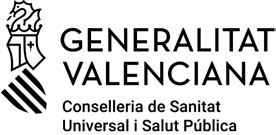 ESPECIALITAT NOM DEL PROCEDIMENTMODEL PER A LA INFORMACIÓ COMPLEMENTÀRIA AL DOCUMENT D'INFORMACIÓ I   CONSENTIMENT La informació complementària a un document d'informació i consentiment consisteix en l'elaboració d'un altre document complementari el contingut del qual aporte una informació ampliadai més específica del procediment que s'utilitzarà, amb la finalitat de possibilitar l'accés a aquest als professionals i pacients que ho requerisquen.L’elaboració és opcional.Descripció del procediment o la tècnicaExplicar el procediment i per a què es realitza (repetir el del document d'informació i consentiment i ampliar la descripció, si és necessari).Objectiu del tractamentEn general, són els mateixos del document d'informació i consentiment amb l’ampliació de la explicació quan siga convenient.Beneficis del procedimentConseqüències previsibles de la realitzacióConseqüències previsibles de la no-realitzacióAlternatives raonables al tractament plantejatAmpliar les alternatives del document d'informació i consentiment.Riscos potencials, conseqüències rellevants o d'importància que la intervencióorigina amb seguretat, amb l'establiment del nivell de tall de conseqüències per freqüència i rellevànciaCal especificar els tres apartats indicant percentatges de freqüència i la gravetat en cada un d’aquests.Riscos més freqüents i lleusRiscos més greus i infreqüentsRiscos dels quals es descarta informar en el document d'informació i consentimentPer la poca freqüènciaPer falta de gravetatRiscos relacionats amb les circumstàncies personals o professionals del pacientBibliografiaLa descripció detallada de la tècnica, els riscos, les indicacions, les alternatives i els resultats podeu trobar-la en les referències bibliogràfiques següents:MODEL PER A LA INFORMACIÓ COMPLEMENTÀRIA AL DOCUMENT D'INFORMACIÓ I   CONSENTIMENT La informació complementària a un document d'informació i consentiment consisteix en l'elaboració d'un altre document complementari el contingut del qual aporte una informació ampliadai més específica del procediment que s'utilitzarà, amb la finalitat de possibilitar l'accés a aquest als professionals i pacients que ho requerisquen.L’elaboració és opcional.Descripció del procediment o la tècnicaExplicar el procediment i per a què es realitza (repetir el del document d'informació i consentiment i ampliar la descripció, si és necessari).Objectiu del tractamentEn general, són els mateixos del document d'informació i consentiment amb l’ampliació de la explicació quan siga convenient.Beneficis del procedimentConseqüències previsibles de la realitzacióConseqüències previsibles de la no-realitzacióAlternatives raonables al tractament plantejatAmpliar les alternatives del document d'informació i consentiment.Riscos potencials, conseqüències rellevants o d'importància que la intervencióorigina amb seguretat, amb l'establiment del nivell de tall de conseqüències per freqüència i rellevànciaCal especificar els tres apartats indicant percentatges de freqüència i la gravetat en cada un d’aquests.Riscos més freqüents i lleusRiscos més greus i infreqüentsRiscos dels quals es descarta informar en el document d'informació i consentimentPer la poca freqüènciaPer falta de gravetatRiscos relacionats amb les circumstàncies personals o professionals del pacientBibliografiaLa descripció detallada de la tècnica, els riscos, les indicacions, les alternatives i els resultats podeu trobar-la en les referències bibliogràfiques següents: